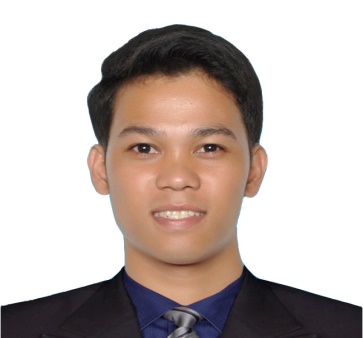 MICHAEL Email: Michael.344749@2freemail.com CAREER OBJECTIVETo be an integral part of an organization that excels in educating and expanding skills, in which my knowledge and expertise would be applied in its full extent especially in obtaining the goal of the company. To secure a position with a well established organization with a stable environment that will lead to a lasting relationship in the field of finance.PROFESSIONAL OVERVIEWPossess more than four years of progressive experience as Customer Service Associate-Teller/Technical in banking industry.Represent the company in a manner that maintain and expands positive relations with all customers, potential customers and co-workers.Knowledgeable in using Oracle Application (GL Enterprise System), Finacle (Retail Banking System), Electronic Signature Verification System.Knowledgeable in handling cash transactions with different currenciesComputer literate especially with MS Word, Excel, Power Point,  Access. Knowledge in troubleshooting a computer.Has a high sense of responsibility and works with passionA dedicated hardworking, professional and a team player, willing to learn and ready for long-term challenges.Honesty and integrity in achieving professional growth in the organizationCAREER HIGHLIGHTSCUSTOMER SERVICE ASSOCIATE–TELLERRCBC Savings Bank – Philippines13 June 2012 – 16 December 2016Job DescriptionCross-selling bank products by answering inquiries, informing customers of new services and product promotions; assisting customers’ needs and directing customer to the branch representative as it needed.Maintains customer confidence and protects bank operations by keeping information confidential.Performs over-the-counter transactions. Provides accounts services to customer by receiving cash and check deposits and loan payments. Payouts withdrawals, over the counter check encashment including Manager’s Check, cash advance and other authorized debit transactions. Performs telegraphic transfer and process of remittance payout from other countries.Process buying and selling of USA Dollar, Japanese Yen, Euro, Chinese Yuan and other currencies using Foreign Exchange Converter.Examine checks for endorsement and to verify other information such as dates, bank name, identification of person receiving the payment and the legality of the document presented.Cash checks and pay out money after verifying the signature, correct numerical and written words for the said amount and account has sufficient fund.Ensure that cash in drawer is balance from the beginning up to the end.Prepares Transaction Summary and performs administrative tasks as assigned. CORE BANKING ASSOCIATECore Banking Department, RCBC Savings Bank, Philippines21 September 2010 – 30 April 2012Job DescriptionProcessing of Teller’s and New Accounts transaction.Assisting branches to install needed software for the Finacle System to work properly using Net Meeting.Responsible in encoding and executing UAT test scripts in the Finacle system and ensure that the expected results on test scripts are attained, as per user’s assigned roles.Ensures system availability.  Coordinate with UAT officer for the day for any system problems.TRAININGS AND SEMINARS Emergency Readiness Training: Basic Life SupportJuly 1-2, 2016	BP International – Makiling, Jamboree Road, Batong Malake, Los Banos Laguna, PhilippinesLiving the Core Values TrainingApril 20, 2013 	BSA Twin Towers, Ortigas Center, Pasig City, PhilippinesProduct Re-Orientation TrainingApril 13, 2013	New Horizon Hotel, Boni Avenue, Mandaluyong City, PhilippinesSecurity Awareness ProgramJanuary 26, 2013	Lancaster Hotel, Shaw Blvd., Mandaluyong City, PhilippinesService First TrainingNovember 24, 2012   	 Lancaster Hotel, Shaw Blvd., Mandaluyong City, PhilippinesSignature Identification SeminarNovember 10, 2012    Development Academy of the Philippines, Ortigas Center, Pasig City, PhilippinesCounterfeit Detection Seminar New Generation CurrencyAugust 11, 2012	 New Horizon Hotel, Boni Avenue, Mandaluyong City, PhilippinesACADEMIC CREDENTIALS2010		Bachelor of Science in Information TechnologyNational College of Science and Technology, Cavite, Philippines	2006		Pag-Asa National Highschool	2002		Paliparan Elementary SchoolPERSONAL DATADate of Birth:	   19 November 1989			Civil Status:	     MarriedPlace of Birth:	    Dasmariñas, Cavite, Philippines	Citizenship:	     FilipinoAge:		   27 years old				Height:	   5’ 8”					Date of Expiry:    8 March 2020Weight:	   160 lbs				Language:	     English and Filipino